REVISI RENCANA KINERJA TAHUN ANGGARAN 2022
NO. W3-A/         /OT.01.1/5/2022
PENGADILAN TINGGI AGAMA PADANG 
Padang, 18 Mei 2022
Ketua Pengadilan Tinggi Agama Padang,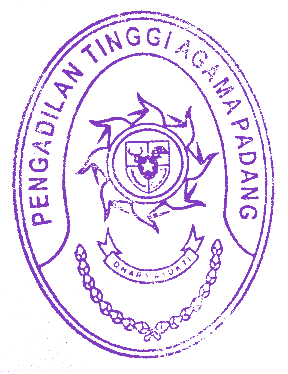 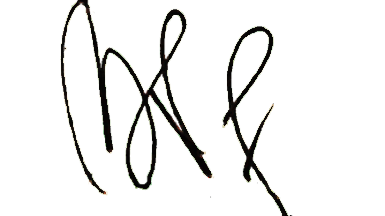 Drs. H. Zein Ahsan, M.H.
NIP. 195508261982031004CATATAN REVIU RENCANA KINERJA TAHUN 2022Rencana Kinerja Tahun 2022 tertanggal 7 Desember 2020
Revisi Ke-1 Rencana Kinerja Tahun 2022 pada tanggal 7 Desember 2021
Revisi Ke-2 Rencana Kinerja Tahun 2022 pada tanggal 18 Mei 2022Telah dilakukan revisi terhadap Rencana Kinerja Tahun 2022 Pengadilan Tinggi Agama Padang dengan alasan sebagai berikut:Melakukan penyesuaian persentase target dengan target dalam Reviu Renstra Pengadilan Tinggi Agama Padang Tahun 2020-2024 yaitu:Padang, 18 Mei 2022
Ketua Pengadilan Tinggi Agama Padang,Drs. H. Zein Ahsan, M.H.
NIP. 195508261982031004NoSasaran Program/ KegiatanIndikatorTarget12341Terwujudnya Peradilan yang Pasti Transparan dan AkuntabelPersentase perkara yang diselesaikan tepat waktu100%1Terwujudnya Peradilan yang Pasti Transparan dan AkuntabelPersentase perkara yang Tidak Mengajukan Upaya Hukum Kasasi 67%1Terwujudnya Peradilan yang Pasti Transparan dan AkuntabelIndex persepsi stakeholder yang puas terhadap layanan Peradilan982.Peningkatan Efektivitas Pengelolaan Penyelesaian PerkaraPersentase salinan putusan yang dikirim ke pengadilan pengaju tepat waktu100%NoRevisi Ke-1 RKT 2022Revisi Ke-2 RKT 20221Indikator “Persentase perkara yang tidak mengajukan upaya hukum kasasi dan PK” target sebesar 70%Dilakukan perbaikan redaksi sesuai dengan IKU Tingkat Banding dari Mahkamah Agung menjadi “Persentase perkara yang tidak mengajukan upaya hukum kasasi”.Melakukan revisi capaian target menjadi 67%.2Indikator “Index persepsi stakeholder yang puas terhadap layanan Peradilan” target sebesar 99%Melakukan revisi capaian target menjadi 98%